Задание на среду, 18.03.2020Прочитать параграфы 57, 58, 59, 60.Посмотреть pdf – документ «Магнитное поле тока»Посмотреть видео –фрагменты:https://www.youtube.com/watch?v=Pwpk_rTrllc https://www.youtube.com/watch?v=qL-WlnjJYwQ (без формул)https://www.youtube.com/watch?v=1-jatNwBs7E&list=PLeOlm2kq0HcuO_kZGe81CSjzk6VyAkxCt&index=7 (без формул)Выписать в тетрадь определения магнитного поля и линий магнитного поля, свойства и характеристики магнитного поля, изобразить в тетради линии поля прямого проводника с током, витка с током, соленоида. 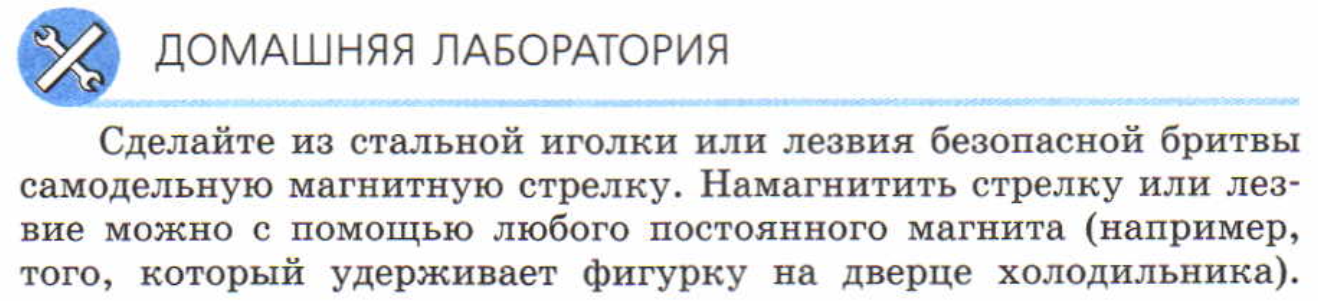 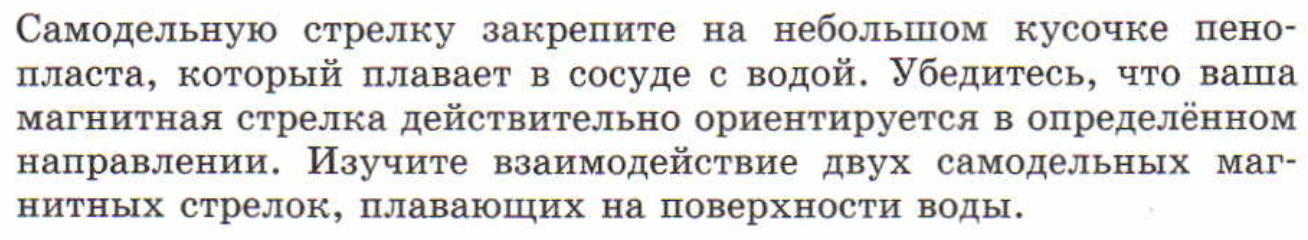 